花火注文書　　　　　　　　　　　　　月　　日　お客様名                             　 電話番号　　             　　       　  様　　　　　　 　 　－　　 　－　　  　お届け先　〒　　　－領収書お宛名　　　　　　　　お支払方法（○で囲む）　  　袋詰め（小分け）　　　　　　　　　　様　　　銀行振込 ・ 代引き　  　　　有 ・ 無ご予算　　　　　　　　　　　利用人数　　　　　　　　納品期日　　　　　　　　円(税込)　　　　　　　　　人　　　　　　　　月　　日着〒395-0043長野県飯田市通り町3丁目大横21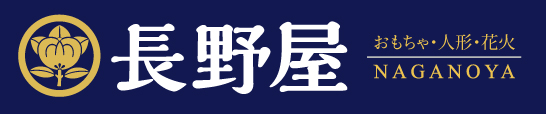 TEL:0265-21-1123  FAX:0265-21-1213E-mail:naganoyashouten@gmail.com品  名価格（赤色の金額）数量合計送料 （送料・代引き手数料・口座振替についてをご覧ください）送料 （送料・代引き手数料・口座振替についてをご覧ください）送料 （送料・代引き手数料・口座振替についてをご覧ください）総 合 計（税込）総 合 計（税込）総 合 計（税込）【備考欄】※ご注文の際、注文内容に不要の欄は記入しなくて結構です